LISTA DI CONTROLLO PER LA REVISIONE DELLA PROGETTAZIONE ELETTRICA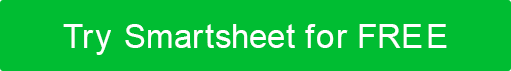 STATONo.ARTICOLOAPPROVATO DADATA DI APPROVAZIONE1Nessun locale elettrico si trova direttamente sotto docce, laboratori, cucine, aree per lavare i piatti o altre aree in cui viene fornito il servizio idrico. Il tubo che contiene liquidi o gas non passa nemmeno attraverso le stanze elettriche.2Le procedure di progettazione e costruzione soddisfano la conformità.2.aI requisiti per la distribuzione dell'impianto elettrico seguono NEC 517-30/517-40 e il Manuale di progettazione elettrica.2.bI requisiti per la trasformazione primaria e secondaria sono conformi al Manuale di progettazione elettrica.2.cI recipienti sono conformi.2.dLe piste necessarie per le sale fluoroscopiche, radiografiche e di terapia profonda sono conformi al Manuale di progettazione elettrica.2.eI sistemi di pista esistono come richiesto nel Manuale di progettazione elettrica.2.e.1Tutti i cablaggi sono installati nelle piste da corsa.2.e.2Le piste sotterranee sono racchiuse nel cemento.3Gli allarmi, così come tutti i gas medicali non infiammabili e i sistemi di vuoto medico-chirurgico, sono conformi al Manuale di progettazione elettrica e NFPA 99.3.aI pannelli di allarme master sono installati presso il centralino telefonico e il centro di controllo ingegneristico o l'impianto di caldaia.3.bGli allarmi di area sono forniti dove sono installati i sistemi di gas medicali.4Vari allarmi sono conformi al Manuale di progettazione elettrica.5Le apparecchiature di sub-misurazione elettrica soddisfano i requisiti (compresi i requisiti di sostenibilità) del Manuale di progettazione elettrica.6Il sistema di protezione dai fulmini è conforme.7I sistemi di allarme antincendio sono stati costruiti in linea con il Manuale di progettazione della protezione.8I disegni di progettazione aderiscono ai requisiti tecnici e allo stile.9Il sistema è conforme a tutti i requisiti CAD.DISCONOSCIMENTOTutti gli articoli, i modelli o le informazioni fornite da Smartsheet sul sito Web sono solo di riferimento. Mentre ci sforziamo di mantenere le informazioni aggiornate e corrette, non rilasciamo dichiarazioni o garanzie di alcun tipo, esplicite o implicite, circa la completezza, l'accuratezza, l'affidabilità, l'idoneità o la disponibilità in relazione al sito Web o alle informazioni, agli articoli, ai modelli o alla grafica correlata contenuti nel sito Web. Qualsiasi affidamento che fai su tali informazioni è quindi strettamente a tuo rischio.